ДНІПРОПЕТРОВСЬКА АКАДЕМІЯ МУЗИКИ ім. М. ГЛІНКИвул. Ливарна, 10, м. Дніпро, 49044; тел.. (056) 720-92-82; е-mail: dkdpua@gmail.com www.dk.dp.ua.__________________________________________________________	          ПОЛОЖЕННЯ ПРО ОБЛАСНИЙ ДИТЯЧИЙ КОНКУРС-ФЕСТИВАЛЬ НАРОДНОЇ ПІСНІ  «ЗОЛОТІ ДЖЕРЕЛА»Засновником та організатором фестивалю є Лабораторія фольклору та етнографії Дніпропетровської академії музики ім. М. Глінки.ІІ Обласний дитячий конкурс-фестиваль народної пісні  «Золоті джерела» відбудеться 14 травня 2021 р. о 10 годині у CHAMBER HALL (ауд. № 420) Дніпропетровської академії музики імені М. Глінки.1. Загальні положення конкурсу-фестивалю.Основною метою фестивалю є – підвищення значення та ролі народнихтрадицій у сучасній музичній культурі. Відродження та збереження,реконструкція та популяризація пісенного фольклору.Задачі:- популяризація та представлення народних пісенних традиційДніпропетровської області, України в цілому та інших національних культур у їх місцевій специфіці та особливостях;- підтримка творчої активності автентичних фольклорних колективів ісучасних творчих колективів – виконавців стилізованої народної пісні;- виявлення нових творчих колективів;- залучення сучасної молоді до народної культури у процесі синтезутрадиційної народної музики і сучасних музичних направлень;- зацікавлення сучасного глядача (слухача, виконавця) реконструкцієюнародної пісні засобами її інтерпретації сучасними вокально-інструментальними ансамблями та творчими колективами, забезпечуючиїї популяризації затребуваність у сучасному суспільстві;- обмін досвідом роботи фольклорних і сучасних колективів;2. Учасники конкурсу-фестивалю.У  конкурсі-фестивалі беруть участь солісти, дитячі вокальні ансамблі та  фольклорні колективи - ВИКОНАВЦІ НАРОДНОЇ ПІСНІ.3. Умови проведення конкурсу-фестивалю.Концертна програма передбачає виступи дитячих фольклорних колективів та сольних виконавців віком від 7 до 18 років. ІІ  Обласний дитячий конкурс-фестиваль «Золоті джерела» - це відкритий захід, що проводиться з метою привернення уваги до аматорського та професійного виконання народної пісні.                 Номінації :                  
Народний вокал  
- народна пісня в автентичній, народній манері виконання (солісти, малі форми-  дуети,   тріо, квартети; ансамблі 6-12 осіб).    Академічний вокал 
- українська народна пісня (солісти, малі форми-дуети, тріо, квартети; ансамблі 6-12 осіб, хори).
Естрадний вокал. 
- сучасна українська пісня, народна пісня в сучасному аранжуванні (солісти, малі форми-дуети ,тріо квартети; ансамблі 6-12 осіб). Театральна вистава.- відтворення народного традиційного обряду або його фрагменту (хронометраж до 15 хв.)
Вікові категорії: 
- молодша  - 7-12 років; 
- середня -   13-15 років; 
- старша – 16-18 років.
- мішана (відноситься до певної категорії за віком старшого учасника). 
Вік рахується на день початку конкурсу.  Конкурсні  вимоги:   
    Учасники всіх номінацій виконують два твори у супроводі (фонограма -1), 
або a cappella.  
    Учасники за бажанням можуть використовувати під час виступу в якості 
супроводу традиційні інструменти (свистунці, пищики, ,шумові інструменти, 
тощо). Тематика охоплює весь спектр жанрів народної творчості (календарно-обрядові, родинно-обрядові, епічні, ліричні пісні, реконструкція фрагментів обрядових дійств, тощо).
 Технічні вимоги:  
  Кожна фонограма повинна бути заздалегідь надіслана на електронну пошту конкурсу-фестивалю разом із заявкою. Під час виступу бажано мати копію фонограми на  флеш-носії з високою якістю звуку.  За якість, збереження фонограм відповідає керівник.
 Журі   фестивалю.         Виступ конкурсантів  оцінює  компетентне, професійне журі.  Виступ оцінюється               за 100-бальною системою, переможцем вважається  
        конкурсант, який набрав більшу кількість балів.  
        Рішення журі остаточне і оскарженню не підлягає.      Конкурс відбуватиметься у два тури.       І-й тур- відбір :
    -номінанти надсилають на електронну пошту laborfolketn@gmail.com
    відео, аудіо конкурсних творів .Термін – з 15 березня по 16 квітня
     ІІ-й тур:
      З 26 квітня по 30  квітня, номінанти, які пройшли відбір, отримують 
     запрошення для участі у конкурсній програмі на свою електронну пошту.
  і  Учасники ІІ туру конкурсу-фестивалю подають заявку та фонограму –мінус конкурсних т  творів (обов’язково!) на  електронну пошту конкурсу.
  Фінансові умови:     Для формування нагородно -призового  фонду та покриття  витрат на                  організацію та проведення фестивалю - конкурсу, оргкомітетом встановлено 
    благодійний   реєстраційний внесок, який сплачується до 07.05.2021  р. після під- 
    твердження від оргкомітету про допуск учасників до конкурсу  
   по безготівковому рахунку разом з подачею анкети-заявки (номер картки для переказу коштів: 4149 4991 3240 7113, отримувач – Гусіна Ольга Наумівна) в електронному  вигляді:- солісти –  100 грн. в одній номінації;
- дуети, тріо, квартети, ансамблі – 50 грн, з кожного учасника в одній номінації;
Увага! Фестивальний внесок не сплачують: діти з обмеженими можливостями, тимчасово переміщені особи (за умови надання документа, що засвідчує даний статус). Переможці фестивалю-конкурсу визначаються рішенням журі і нагород -  
     жуються : 
    -  Гран-прі фестивалю-конкурсу – особливий подарунок від організаторів. 
    -  Лауреат I премії (у кожній віковій категорії) - дипломи,  пам’ятні сувеніри; 
   -  Лауреат II премії(у кожній віковій категорії) - дипломи, пам’ятні сувеніри; 
   -  Лауреат III премії(у кожній віковій категорії) - дипломи, пам’ятні сувеніри; 
   Всі конкурсанти (І та ІІ турів) отримують Диплом учасника  конкурсу-фестивалю.  Керівники    колективів відзначаються подяками.Учасники фестивалю нагороджуються дипломами, пам’ятнимисувенірами.Фестиваль анонсується на офіційній сторінці лабораторії фольклору та етнографії  у мережі facebook (за посиланням https://www.facebook.com/groups/1909854102670664/ ).Проїзд та харчування – за рахунок відряджуючої сторони.Попередня програма фестивалю (додаткова інформація) буде розміщенана сторінці https://www.facebook.com/ під назвою Лабораторіяфольклору та етнографії.У разі неможливості провести конкурс  в звичайному режимі, конкурс буде проведено on-line, тобто через відеозапис , про що буде повідомлено  додатково.Електронна адреса конкурсу-фестивалю laborfolketn@gmail.comадреса: 49044,м. Дніпропетровськ, вул. Ливарна 10.Контактні телефони:+38-097-095-40-49; +38-063-236-03-39 Любимова Анастасія Яківна;+38-098-984-33-47 Гусіна Ольга НаумівнаДНІПРОПЕТРОВСЬКА АКАДЕМІЯМУЗИКИ ім. М. ГЛІНКИвул. Ливарна, 10, м. Дніпро, 49044; тел. (056) 720-92-82;е-mail: dkdpua@gmail.com www.dk.dp.ua._________________________________________________________ІІ ОБЛАСНИЙ ДИТЯЧИЙ КОНКУРС-ФЕСТИВАЛЬНАРОДНОЇ ПІСНІ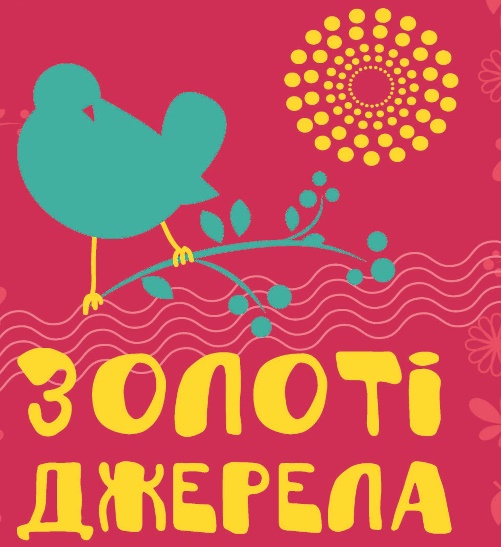 14 травня 2021 р.м. ДНІПРОЗаявкана участь у ІІ ОБЛАСНОМУ ДИТЯЧОМУ КОНКУРСІ-ФЕСТИВАЛІ  НАРОДНОЇ ПІСНІ«ЗОЛОТІ ДЖЕРЕЛА»							Додаток 1№п/пПІБ учня, назва колективу(ПІБ - повністю)Школа містоКерівник, викладач, концертмейстер (моб. тел.)(ПІБ повністю)Програма виступу.Хронометраж (повністю ПІБ авторів творів)Примітки(апаратура, стільці)Коротка творча біографія виконавця (колективу)